Korba sklápěče AGRO– návod k obsluze a údržbě(Originální návod N19-261-0)Porgest, a.s.Telefon: +420 556 770 170E-mail: porgest@porgest.czWWW: www.porgest.czUlice: Slovanská 38Město: Nový JičínPSČ: 741 01IČO: 26844508DIČ: CZ268445081. ÚVODSklápěcí korba Agro obilná je určena pro převoz různých druhů obilovin s možností dvoustranného sklápění a zadním odsypem. To je zabezpečeno hydraulickým systémem ovládaným z kabiny řidiče. Zapojení hydraulického systému s popisem jednotlivých komponent je součástí tohoto návodu. Korba není primárně určena k převozu zemědělských plodin menší zrnitosti jako řepka. V případě potřeby převozu takových materiálů bude nutno korbu doplnit o těsnění v oblasti bočnic a zadního čela.Rozložení hmotnosti na jednotlivé nápravy u připraveného sklápěče a maximální přepravní objem.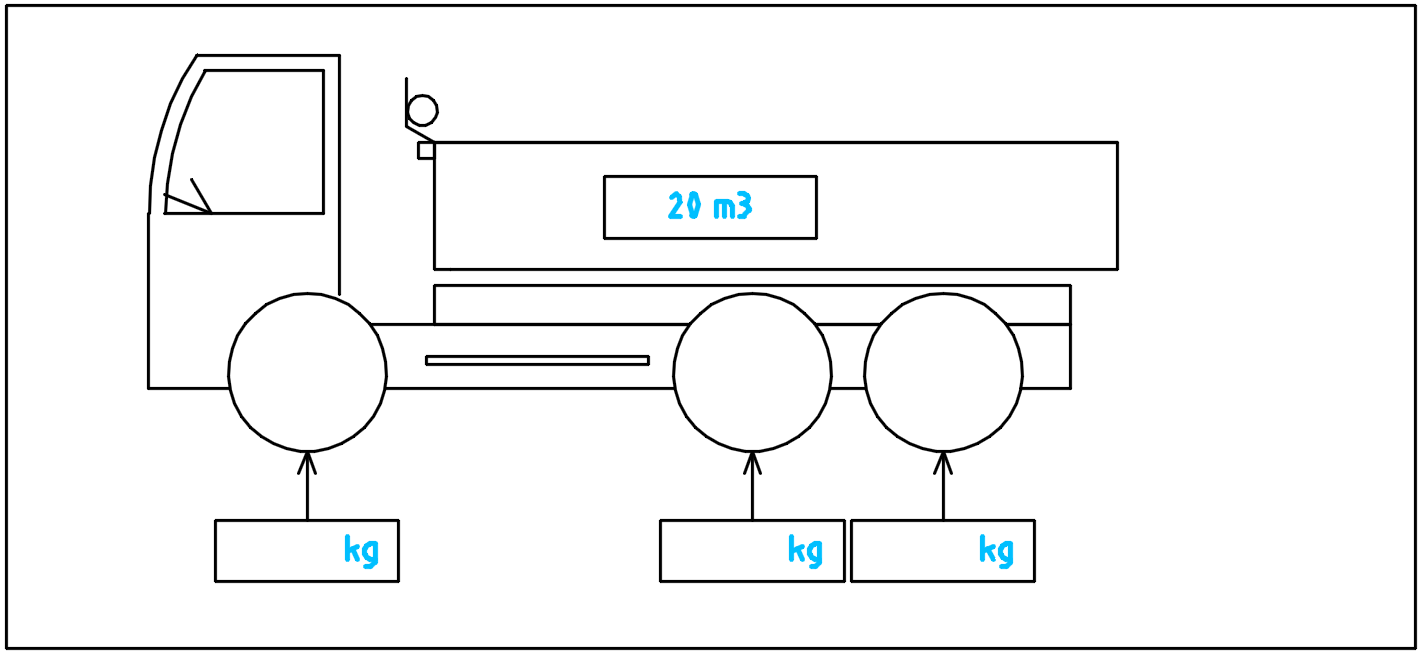    Řidič je zodpovědný za dodržování předpisů a legislativy při provozu sklápěče. 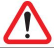 2. POSTUP PŘI SKLÁPĚNÍ A SPOUŠTĚNÍ KORBY, VLEKU A REZERVY2.1 Použití zajišťovacích čepů korby [1]Korba leží na čtyřech opěrných bodech a je zajištěna dvěma čepy. Při jízdě musí byt v pozici do kříže (čep na přední levý a zadní pravý opěrný bod). Při sklápění vždy oba čepy právě na té straně, na které bude sklápěno. 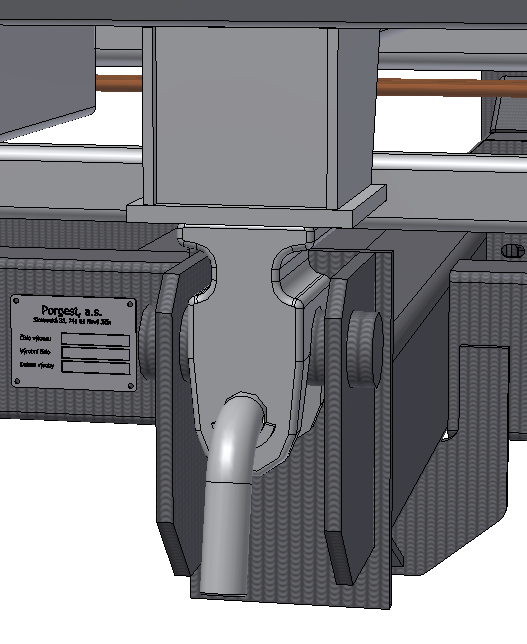 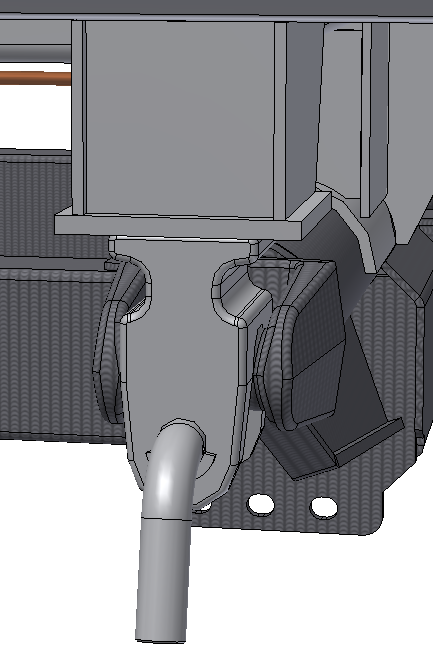 2.2 Spuštění hydraulického čerpadla – PTO [2]Motor musí mít volnoběžné otáčky. Zapínání a vypínání čerpadla provést při sešlápnutém pedálu spojky. Ke spuštění slouží vypínač s aretací, označený symbolem, umístěný v kabině řidiče. Po zapnutí čerpadla se rozsvítí žlutá kontrolka v kapličce přístrojů nebo zobrazí zpráva na informační obrazovku. 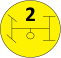 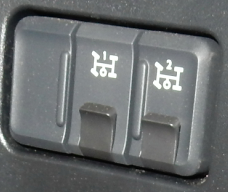 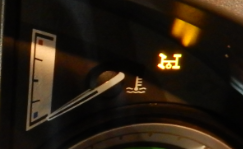 2.3 Odjištění zadního čela [3]2.3.1 Odjištění zadního čela pneumaticky Před sklápěním korby na vozidle dozadu musí být zadní čelo odjištěné pomocí vypínače, označeného symbolem . Uvolnění zadního čela tj. odklopení háčků je nutno před započetím sklápění vizuálně zkontrolovat.  Po spuštění korby je nutné stejným vypínačem bočnici zpětně zajistit. Zajištění zadního čela tj. přiklopení háčků je nutno po dosednutí korby vizuálně zkontrolovat.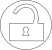 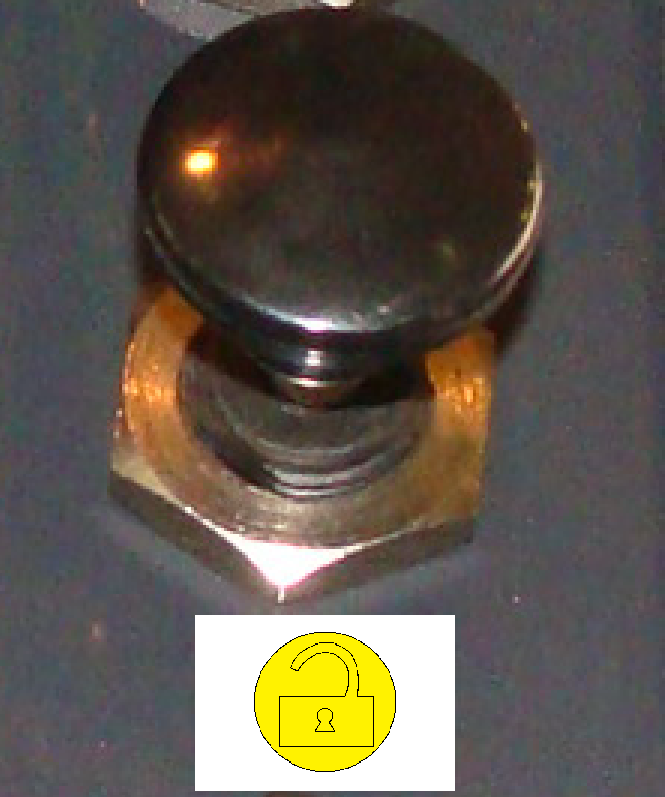 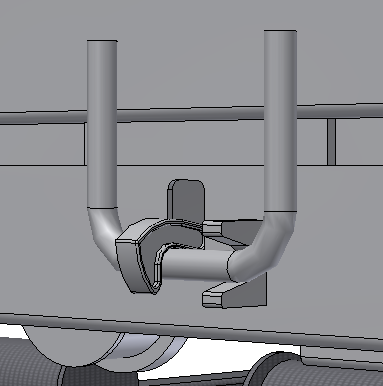 2.3.2 Použití zadního odsypového oknaPoužívá se v případě, že je potřeba odsypat jen část z objemu nákladu. Křídlovým šroubem uvolnit šoupátko odsypu a pákou pomalu otevírat otvor odsypu. Opačným postupem odsyp zavřít a zajistit.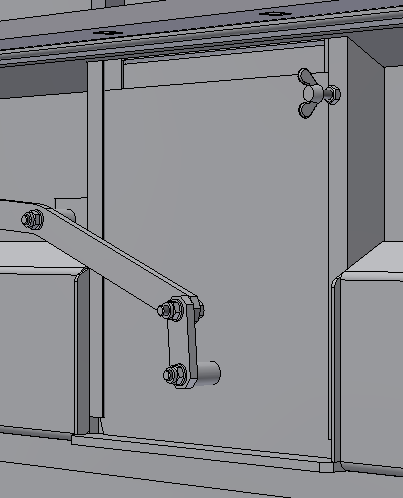 2.4 Odjištění bočnic [4]2.4.1 Ovládání levé hydraulické bočniceBočnice je polohovaná hydraulicky pomocí ovladače označeného symbolem . Po sepnutí ovladače se vždy otevřou hydraulické uzávěry a poté se změní poloha bočnice. Před každým sklápěním z levé strany korby je nutno vizuálně zkontrolovat, zda došlo k úplnému uvolnění uzávěr a otevření dolního dílu bočnice. Po spuštění korby provést vizuální kontrolu zajištění bočnice v hydraulických uzávěrách. 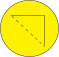 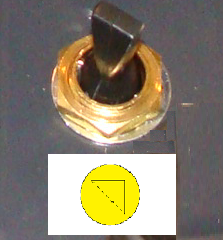 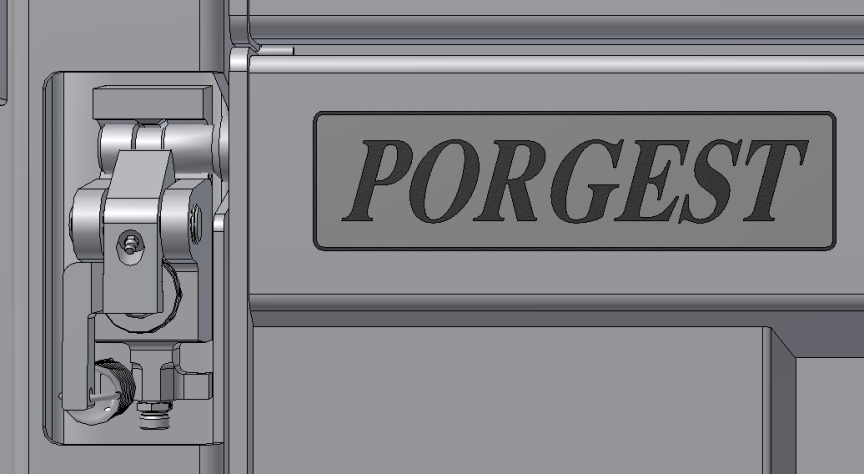 2.5 Manipulace s korbou [5]2.5.1 Zvedání korbyZvedání korby je zabezpečované pákou na ovládači umístěnou vedle sedadla řidiče. Po dobu zdvihání ložné plochy je nutné držet páku ovládání zdvihu v horní poloze, označenou symbolem.             Po dosažení koncové polohy sklápění koncový spínač automaticky vypne hydraulický okruh.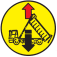 2.5.2 Spouštění korbySpouštění korby do klidové polohy se pomocí páky ovládání zdvihu, označenou symbolem, která se přesune do dolní aretované polohy, přepne hydraulický okruh a korba se vrátí do neutrální klidové polohy. Po vrácení ložné plochy do klidové polohy vypneme hydraulické čerpadlo.2.6 Ovládání vleku [6]Zapnout hydraulické čerpadlo podle podkapitoly 2.2. Přepnout hydraulický okruh na vlek přepínačem umístěným na ovladači zdvihu korby, označeným symbolem. Dále se řídit podle podkapitoly 2.5 a 2.6. Před další jízdou musí být korby spuštěny zpět do klidové polohy.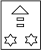 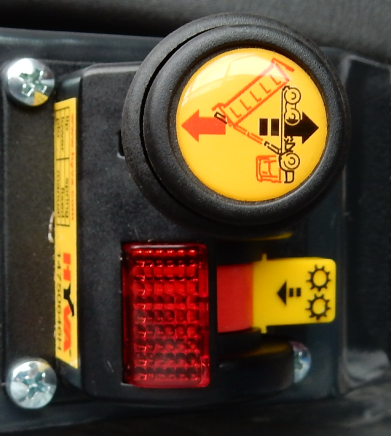 2.7 Manipulace s držákem náhradního kola [7]2.7.1 Držák rezervy mechanickýVyjmutím šroubů s příložkami odpojit desku osazenou navijákem a rezervou z příchytné konzoly na podvozku. Pomocí kliky navijáku spustit rezervu na zem. Pro uvolnění spuštěné rezervy z desky s navijákem odšroubovat dvě matice. 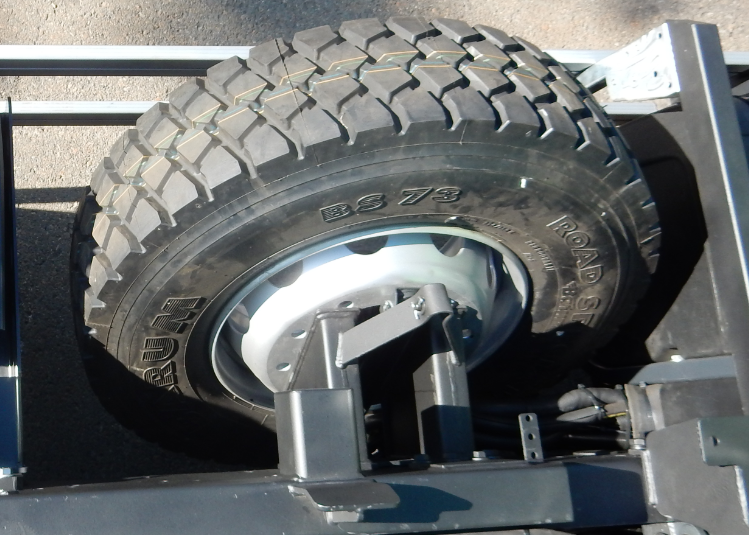 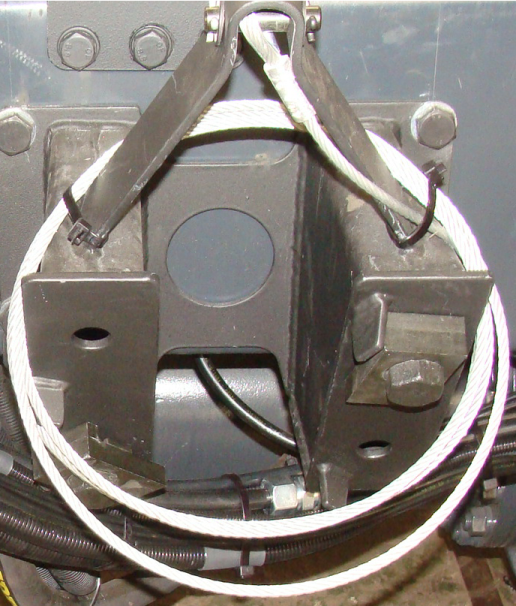 2.8 Držák žebříku [8]Je-li k výstupu na korbu použit odnímatelný žebřík, musí pro jeho použití být splněny následující podmínky:												Při použití vždy připevněn ke korbě na místě a prostředkem tomu určeném.			Při přepravě zasunut a zajištěn proti uvolnění.2.9 Držák plachty [9]Plachta musí být navinuta na držáku plachty, který je podle provedení nad předním čelem nebo bočnicemi a řádně zajištěna řemínky proti rozvinutí. V případě použití musí být napnuta přes celý ložný prostor korby. Napnuta je gumou lemující plachtu za háčky na bočnicích, předním a zadním čele nebo kurtnami.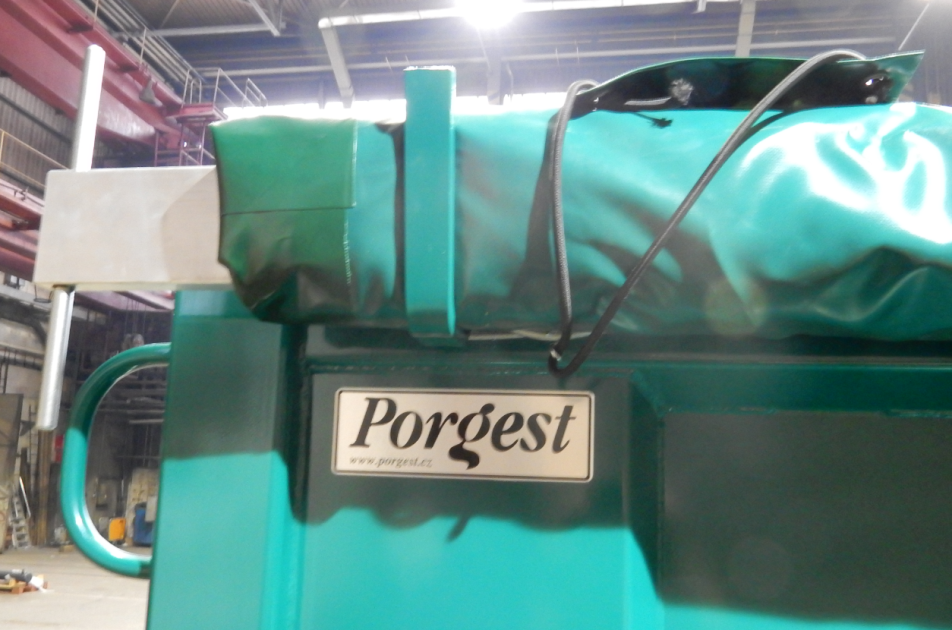 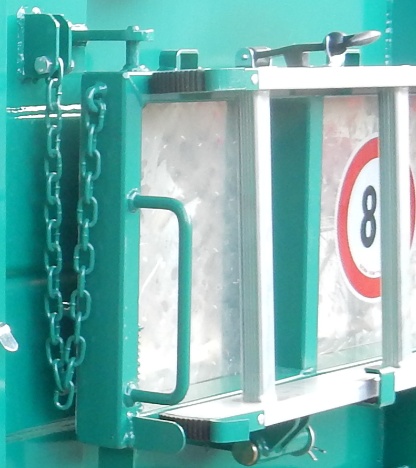 3. VÝMĚNA NÁSTAVBY AUTOMOBILU3.1 Odstavení nástavby z podvozku3.1.1 Rozepnutí technologických spojůPřed demontáží nástavby je nutno vypnout hydraulické čerpadlo a přepnout vypínače pneumatického ovládání korby do klidové polohy. Nástavba s podvozkem jsou propojeny třemi hydraulickými a jednou pneumatickou větví pomocí rychlospojek, které musí být rozepnuty podle bodu 5.2.2. (červená-sklápění, žlutá-otevírání bočnice, zelená-zavírání bočnice, vzduchová rychlospojka-odjištění zadního čela, modrá-k rozmetadlu).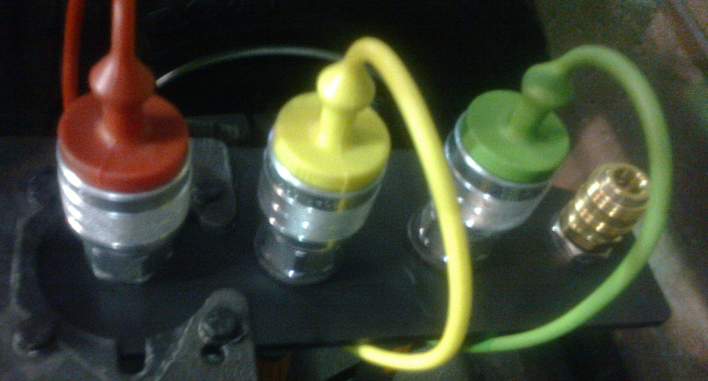 3.1.2 Rozepnutí mechanických spojůOdpojit sklápěcí válec a záchytná lana od korby. Vyjmout zajišťovací čepy pro přichycení korby.3.1.3 Nasazení odstavných nohPřed montáží odstavných noh přizvednout pneumatický podvozek vypínačem, označeným	 symbolem . Na korbě jsou čtyři otevřené profily, do nichž je potřeba všechny čtyři odstavné nohy zasunout v celé své délce. Nohy spustit klikou na zem. 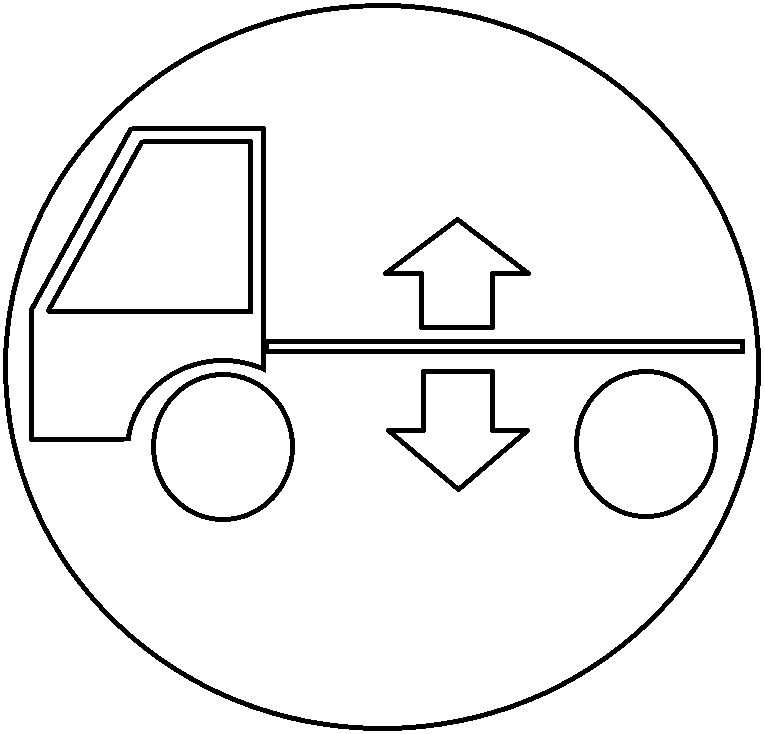 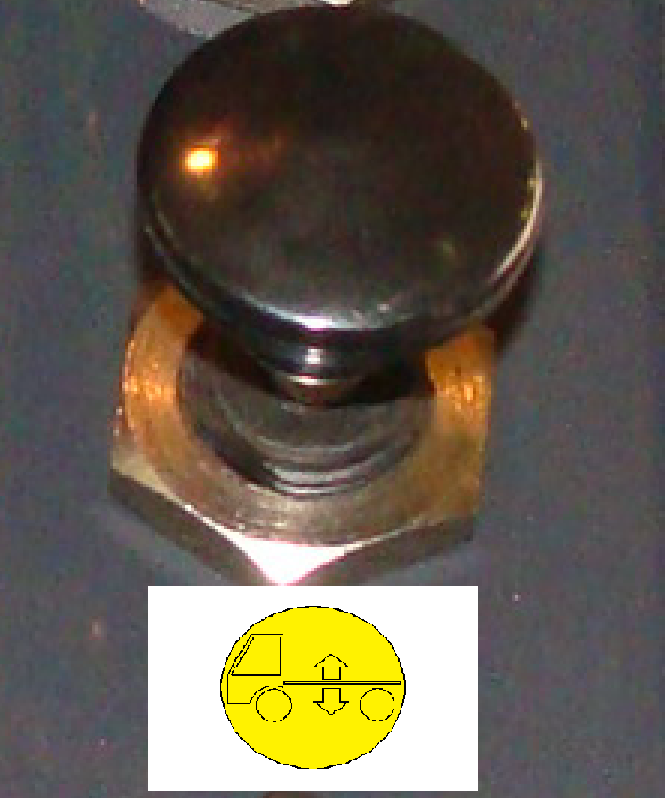 3.1.4 Vyzvednutí nástavbySpustit pneumatický podvozek, čímž dojde k odstavení korby. Je li to nutné, lze nástavbu postupným přizvedáváním odstavných noh zvednout, aby bylo možné vyjet s vozidlem, aniž by mohlo dojít ke kontaktu podvozku a nástavby nebo komponentami na nich osazenými. Především dát pozor na sklápěcí válec a rezervu. 3.2 Nasazení nástavby na podvozek3.2.1 Ustavení podvozku pod korbuSpustit pneumatický podvozek vypínačem, označeným symbolem a následně ustavit podvozek pod korbu, aby všechny čtyři jednotlivé lůžka (vidličky) korby a podpěrné čepy na mezirámu byly ve svislicích. Během ustavování dát především pozor na sklápěcí válec a rezervu. 3.2.2 Spuštění nástavby na podvozekPostupně přizvedávat pneumatický podvozek, přičemž je nutno kontrolovat správné ustavení podvozku. Zbytek zdvihu spustit na odstavných nohách. 3.2.3 Sejmutí odstavných noh3.2.4 Zapojení korbyPřipojení všech výše popsaných mechanických a technologických spojů, kontrola stavu a provedení údržby před dalším použitím podle podkapitoly 4.3. Rychlospojky zapojit dle barevného rozlišení plastových záslepek.Každá sklápěcí korba je vybavena lany pro připojení k podvozku [10]. Lana nelze zaměňovat. Při výměně nástavby je nutno seřídit dorazy sklápěcího válce v závislosti na lanech. Při maximálním zvednutí korby musí být lana prověšena 100 mm. Špatné seřízení může vést k převrácení celého auta při sklápění.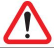 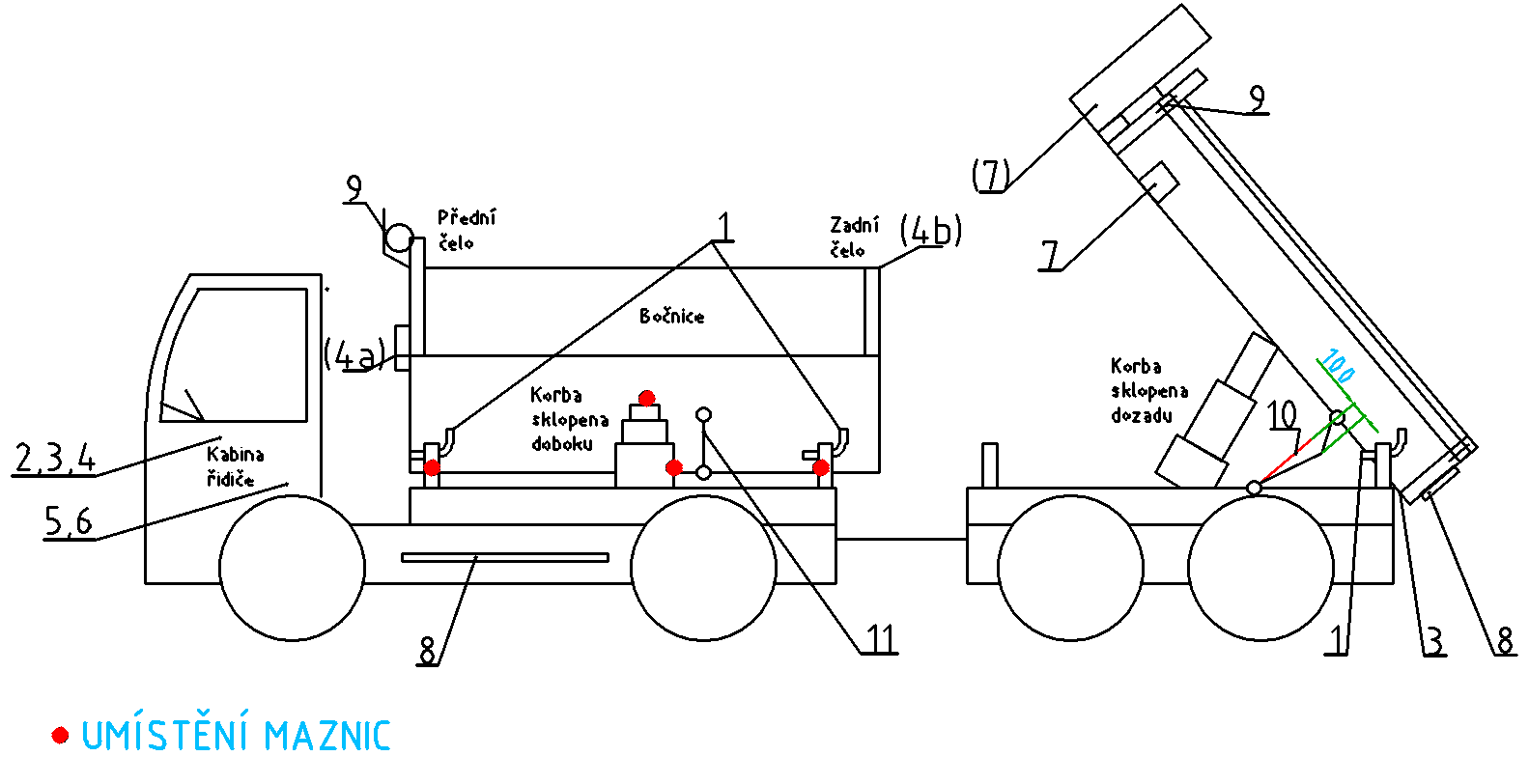 Pozice k obrázku jsou popsány v textu s označením v hranaté závorce (např. [1]).4. PLÁN KONTROLY STAVU A ÚDRŽBYV hydraulické soustavě je použitý hydraulický olej vhodný pro klimatické podmínky Střední Evropy typ: HM32. Poznámka:										  V chladnějších oblastech nahradit typem HM22 až HM15 v oblastech sibiřské zimy (do -10 C). V teplejších oblastech nahradit typem HM46 až 68 v oblastech středního východu (40 - 50 C) Na promazání používat grafitovou vazelínu. 4.1 Před každým pracovním úkonemKontrola stavu hydraulického systému (únik oleje, poškození hadic). Očistit omezovač zdvihu od bahna a nečistot.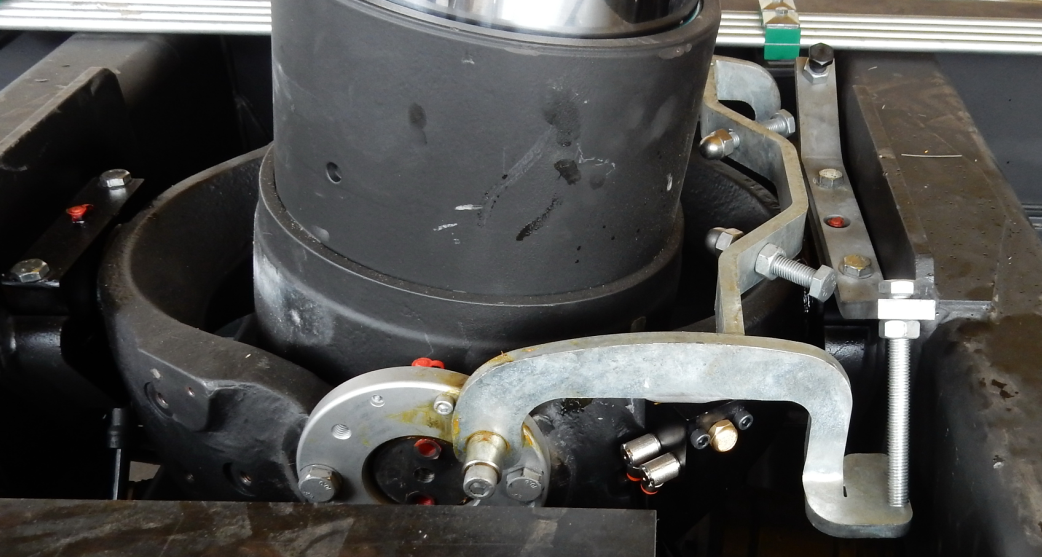 4.2 Před každou jízdou Vykonat vizuální kontrolu těsnosti hydraulického systému. Zkontrolovat zda nedošlo k deformaci nebo uvolnění dílů na korbě, rámu, pružinách, sklápěcích osách. Kontrolovat tlak v pneumatikách. 4.3 Jednou za týdenVšechny maznice na nástavbě a na hydraulickém systému je nutné promazat. 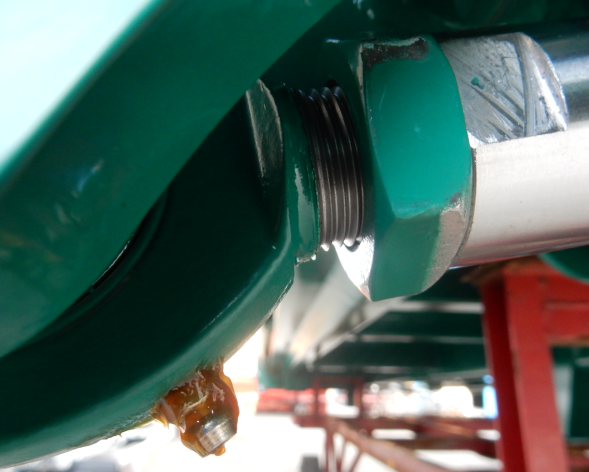 Promazávat maznice kulových opěrných bodů pro přichycení korby umístěné ze spodu (pokud jsou použity), maznice na kulovém ložisku sklápěcího válce umístěném na dně ložné plochy, pohyblivé časti omezovače zdvihu a spínací kolík pneumatického ventilu na omezovači zdvihu, který je umístěn pod gumovou krytkou.    Je nezbytné pravidelně očistit a namazat grafitovou vazelínou obvod na konci nejširšího výsuvného pístu sklápěcího válce ve 100 mm šíři při vysunutém válci. 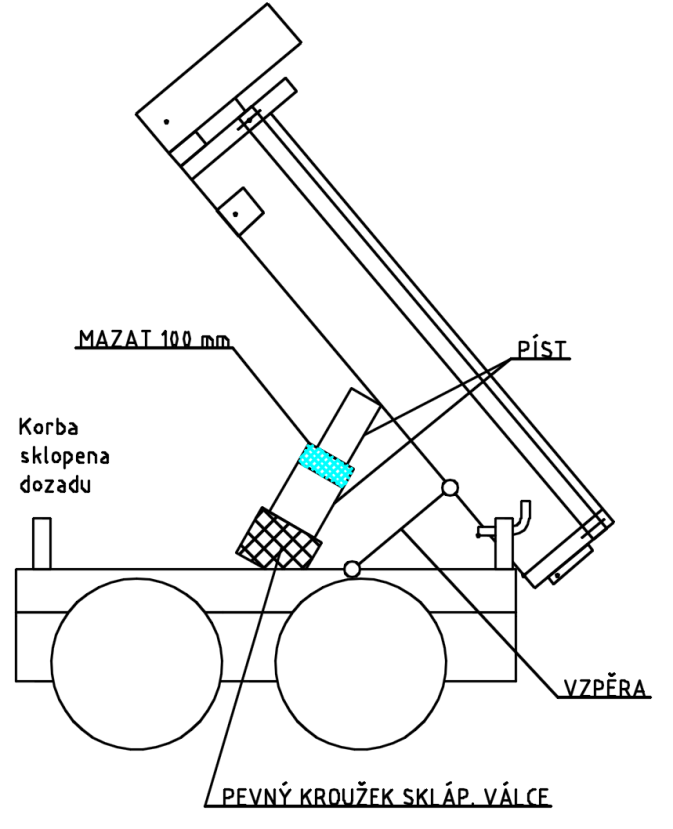 4.4 Jednou za měsícZkontrolovat stav hydraulického oleje na olejoznaku, který je umístěný na olejové nádrži za kabinou řidiče. Seřídit mechanizmus odjištění zadního čela. Kontrola dotažení matic a šroubů.4.5 Jednou za půl rokProvést důkladné mytí celého sklápěče a současnou údržbu podle podkapitol 4.1 a 4.2 a 4.3 a 4.4. 4.6 Jednou za rokPřipravený sklápěč podle podkapitoly 4.5 předat k prohlídce do smluvního servisu. 4.7 V korozně aktivním prostředíVždy v případě použití sklápěče v korozně agresivním prostředí nebo převozu korozně agresivních látek (hnojiva, odpady) je nezbytné následně provést důkladné umytí korby a sklápěcího válce, ošetřit narušená místa a provést údržbu podle bodu 4.3. Upozornění: Pro umývání dílů vyžadujících mazání nelze použít tlakové mytí. Správná péče vede k výraznému zvýšení životnosti a bezpečnosti sklápěče.5. BEZPEČNOSTNÍ NAŘÍZENÍ5.1 Práce pod zvednutou korbou [11]V případě nutných oprav pod zdvihnutou korbou je potřebné zajistit ji pomocí vzpěry, která je umístěná na dně ložné plochy. 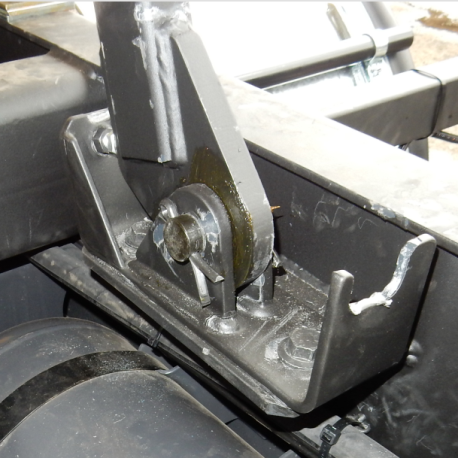 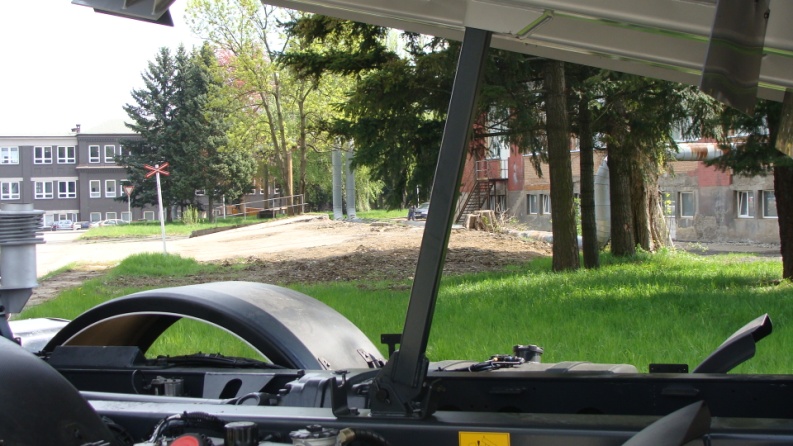 5.2 Hydraulický systém 5.2.1 Vlastnosti a provozní podmínkyMaximální povolené otáčky motoru při spuštěném PTO jsou elektronicky omezeny výrobcem nákladního automobilu. Při překročení maximálních otáček motoru dojde k automatickému vypnutí PTO, aby nedošlo k jeho poškození. Pro rozvod tlaku k jednotlivým komponentám je použit vícesekční rozvaděč. Každá jeho sekce je vybavena přetlakovým ventilem, který chrání komponenty dané větev hydraulického okruhu před přetížením tlakem. Je přísně zakázáno měnit cokoli v hydraulickém systému. V případě potřeby zásahu vždy kontaktujte výrobce. 5.2.2 Schéma zapojení sklápěcího válce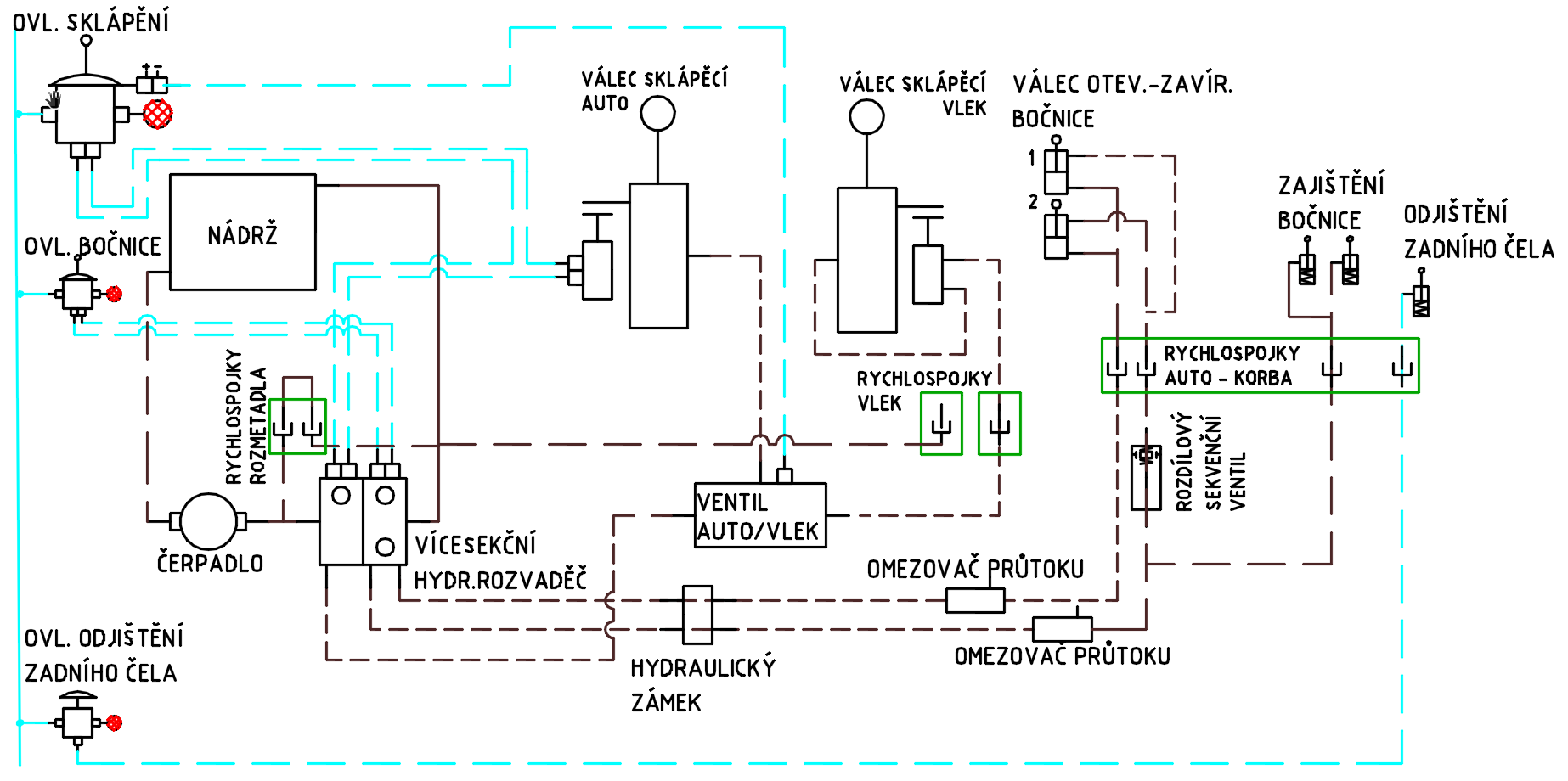 5.3 Rizika při provozu5.3.1 Zakázáno· přetěžovat· měnit něco v hydraulickém systému anebo v nastavení tlaku· měnit nastavení koncových poloh sklápění· sklápět na nerovném anebo nepevném povrchu· stát a pracovat pod zdvihajícím se sklápěčem· při zvednuté nástavbě není povoleno posouvat podvozkem   Neposkytujeme žádnou záruku na škody, ke kterým došlo vlivem užívání a údržby v nesouladu s tímto návodem. 5.3.2 Upozornění:  Před sklopením korby musí mít obsluha zajištěna výhled na průběh sklápění a přesvědčit se, že se nikdo nenachází v pracovním prostoru sklápěče (ani v případě převrácení). Pokud je to nutné z důvodu uvolnění nákladu z korby, potom je možné se zvednutou korbou pomalu popojet o 2-3 metry, ale nesmí se přitom s vozidlem rychle rozjet a prudce brzdit.Při sklápění musí být podklad, na kterém stojí vozidlo stabilní a vozidlo musí být pevně na zemi ve všech směrech.Pozor na nestabilitu vozidla vlivem nalepení, namrznutí či nerovnoměrného rozložení nákladu. Rizika použití při sklápění na svahu:									Pokud je korba sklápěna proti svahu, je snížen sklopný úhel a nemusí dojít k vyprázdnění 	korby.												Pokud je korba sklápěna po svahu, je zvýšen sklopný úhel a hrozí možnost převržení sklápěče, 	toto riziko lze snížit pouze částečným zvednutím korby.	Nedoporučujeme sklápět na svahu nebo nerovném terénu a neneseme žádnou zodpovědnost za případné škody na zdraví zúčastněných osob a majetku.6. ŘĚŠENÍ SERVISU A REKLAMACÍ6.1 Kontaktní osoba pro objednání náhradních dílů	Lukáš Horák, 724 375 2336.2 Kontaktní osoba pro hlášení reklamací	Jaromír Hykel, 724 375 2346.3 Seznam smluvních servisů pro záruční prohlídky6.4 Plán záruční prohlídky6.4.1 Hydraulický systémKontrola zapojení hydraulického systému podle bodu 5.2.2. Kontrola stavu a těsnosti jednotlivých komponent hydraulického systému a případná výměna. Kontrola hydraulického oleje a případná výměna podle kapitoly 4.Vyzkoušení funkčnosti všech prvků závislých na hydraulickém systému a případné seřízení.6.4.2 Pneumaticky ovládané prvkyKontrola zapojení pneumaticky ovládaných prvků podle bodu 5.2.2.Kontrola stavu a těsnosti jednotlivých pneumatických komponent a případná výměna. Vyzkoušení funkčnosti pneumaticky ovládaných prvků nástavby a případná seřízení.6.4.3 Mechanické komponentyZkontrolovat další provozuschopnost:Upínacích prvků podvozku, rámu a korby. Čtyř opěrných bodů a zajišťovacích čepů pro korbu. Uložení a zajištění bočnic, zadního čela. Stav pružin, řetězů a závěsných ok pro manipulaci s korbou. Držáku rezervy.6.4.4 Záznam o kontrole 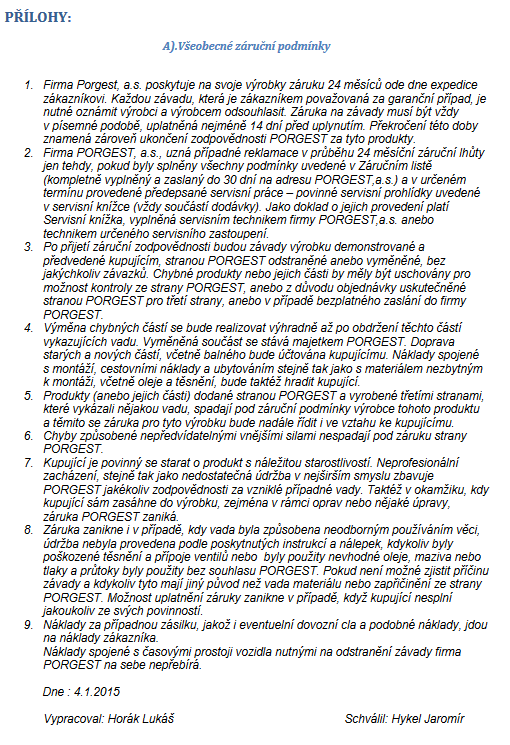 Datum kontrolyPopis závadyPopis závadyKontrolu provedlZávadu odstranil